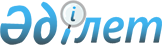 О внесении изменений в решение Енбекшиказахского районного маслихата от 27 декабря 2018 года № 40-90 "О бюджете Енбекшиказахского района на 2019-2021 годы"Решение Енбекшиказахского районного маслихата Алматинской области от 29 мая 2019 года № 48-123. Зарегистрировано Департаментом юстиции Алматинской области 4 июня 2019 года № 5145
      В соответствии с пунктом 4 статьи 106 Бюджетного кодекса Республики Казахстан от 4 декабря 2008 года, подпунктом 1) пункта 1 статьи 6 Закона Республики Казахстан от 23 января 2001 года "О местном государственном управлении и самоуправлении в Республике Казахстан", Енбекшиказахский районный маслихат РЕШИЛ:
      1. Внести в решение Енбекшиказахского районного маслихата "О бюджете Енбекшиказахского района на 2019-2021 годы" от 27 декабря 2018 года № 40-90 (зарегистрирован в Реестре государственной регистрации нормативных правовых актов № 4997, опубликован 25 января 2019 года в Эталонном контрольном банке нормативных правовых актов Республики Казахстан) следующие изменения:
      пункт 1 указанного решения изложить в новой редакции:
       "1. Утвердить районный бюджет на 2019-2021 годы, согласно приложениям 1, 2 и 3 к настоящему решению соответственно, в том числе на 2019 год в следующих объемах:
      1)доходы 27 562 131 тысяча тенге, в том числе: 
      налоговые поступления 5 459 139 тысяч тенге;
      неналоговые поступления 40 516 тысяч тенге;
      поступления от продажи основного капитала 123 605 тысяч тенге;
      поступление трансфертов 21 938 871 тысяча тенге, в том числе:
      трансферты из нижестоящих органов государственного управления 343 813 тысяч тенге;
      целевые текущие трансферты 10 045 679 тысяч тенге;
      целевые трансферты на развитие 2 336 749 тысяч тенге;
      субвенции 9 212 630 тысяч тенге;
      2) затраты 27 595 714 тысяч тенге;
      3) чистое бюджетное кредитование 108 759 тысяч тенге, в том числе:
      бюджетные кредиты 151 500 тысяч тенге;
      погашение бюджетных кредитов 42 741 тысяча тенге;
      4) сальдо по операциям с финансовыми активами 0 тенге;
      5) дефицит (профицит) бюджета (-) 142 342 тысячи тенге;
      6) финансирование дефицита (использование профицита) бюджета 142 342 тысячи тенге.".
      2. Приложение 1 к указанному решению изложить в новой редакции согласно приложению к настоящему решению.
      3. Контроль за исполнением настоящего решения возложить на постоянную комиссию Енбекшиказахского районного маслихата "По вопросам экономики, бюджета и финансов".
      4. Настоящее решение вводится в действие с 1 января 2019 года. Районный бюджет на 2019 год
					© 2012. РГП на ПХВ «Институт законодательства и правовой информации Республики Казахстан» Министерства юстиции Республики Казахстан
				
      Председатель сессии и.о. Енбекшиказахского районного маслихата 

Г. Егенбаева

      Секретаря Енбекшиказахского районного маслихата 

А. Рустамбеков
Приложение к решению Енбекшиказахского районного маслихата от 29 мая 2019 года № 48-123 "О внесении изменений в решение Енбекшиказахского районного маслихата от 27 декабря 2018 года № 40-90 "О бюджете Енбекшиказахского района на 2019-2021 годы"Приложение 1 к решению Енбекшиказахского районного маслихата от 27 декабря 2018 года № 40-90 "О бюджете Енбекшиказахского района на 2019-2021 годы"
Категория
Категория
Категория
Категория
Сумма, тысяч тенге
Класс
Класс
Класс
Сумма, тысяч тенге
Подкласс
Наименование
Сумма, тысяч тенге
I. Доходы
27 562 131
1
Налоговые поступления
5 459 139
03
Социальный налог
1 120 636
1
Социальный налог
1 120 636
04
Hалоги на собственность
3 615 617
1
Hалоги на имущество
3 596 701
3
Земельный налог, за исключением земельного налога на земли населенных пунктов
3 000
5
Единый земельный налог
15 916
05
Внутренние налоги на товары, работы и услуги
648 238
2
Акцизы
579 660
3
Поступления за использование природных и других ресурсов
11 572
4
Сборы за ведение предпринимательской и профессиональной деятельности
54 762
5
Налог на игорный бизнес
2 244
08
Обязательные платежи, взимаемые за совершение юридически значимых действий и (или) выдачу документов уполномоченными на то государственными органами или должностными лицами
74 648
1
Государственная пошлина
74 648
2
Неналоговые поступления
40 516
01
Доходы от государственной собственности
11 712
5
Доходы от аренды имущества, находящегося в государственной собственности
11 712
04
Штрафы, пени, санкции, взыскания, налагаемые государственными учреждениями, финансируемыми из государственного бюджета, а также содержащимися и финансируемыми из бюджета (сметы расходов) Национального Банка Республики Казахстан
1 839
1
Штрафы, пени, санкции, взыскания, налагаемые государственными учреждениями, финансируемыми из государственного бюджета, а также содержащимися и финансируемыми из бюджета (сметы расходов) Национального Банка Республики Казахстан, за исключением поступлений от организаций нефтяного сектора и в Фонд компенсации потерпевшим
1 839
06
Прочие неналоговые поступления
26 965
1
Прочие неналоговые поступления
26 965
3
Поступления от продажи основного капитала
123 605
03
Продажа земли и нематериальных активов
123 605
1
Продажа земли
123 605
4
Поступления трансфертов
21 938 871
01
Трансферты из нижестоящих органов государственного управления
343 813
3
Трансферты из бюджетов городов районного значения, сел, поселков, сельских округов
343 813
02
Трансферты из вышестоящих органов государственного управления
21 595 058
2
Трансферты из областного бюджета
21 595 058
Функциональная группа
Функциональная группа
Функциональная группа
Функциональная группа
Функциональная группа
Сумма, тысяч тенге
Функциональная подгруппа
Функциональная подгруппа
Функциональная подгруппа
Функциональная подгруппа
Сумма, тысяч тенге
Администратор бюджетных программ
Администратор бюджетных программ
Администратор бюджетных программ
Сумма, тысяч тенге
Программа
Наименование
Сумма, тысяч тенге
II. Затраты
27 595 714
01
Государственные услуги общего характера
441 797
1
Представительные, исполнительные и другие органы, выполняющие общие функции государственного управления
374 560
112
Аппарат маслихата района (города областного значения)
21 179
001
Услуги по обеспечению деятельности маслихата района (города областного значения)
19 679
003
Капитальные расходы государственного органа
1 500
122
Аппарат акима района (города областного значения)
353 381
001
Услуги по обеспечению деятельности акима района (города областного значения)
132 593
003
Капитальные расходы государственного органа
1 400
113
Целевые текущие трансферты из местных бюджетов
219 388
2
Финансовая деятельность
31 013
452
Отдел финансов района (города областного значения)
31 013
001
Услуги по реализации государственной политики в области исполнения бюджета и управления коммунальной собственностью района (города областного значения)
20 638
003
Проведение оценки имущества в целях налогообложения
7 133
010
Приватизация, управление коммунальным имуществом, постприватизационная деятельность и регулирование споров, связанных с этим
2 242
018
Капитальные расходы государственного органа
1 000
5
Планирование и статистическая деятельность
36 224
453
Отдел экономики и бюджетного планирования района (города областного значения)
36 224
001
Услуги по реализации государственной политики в области формирования и развития экономической политики, системы государственного планирования
24 224
004
Капитальные расходы государственного органа
12 000
02
Оборона
167 255
1
Военные нужды
3 877
122
Аппарат акима района (города областного значения)
3 877
005
Мероприятия в рамках исполнения всеобщей воинской обязанности
3 877
2
Организация работы по чрезвычайным ситуациям
163 378
006
Предупреждение и ликвидация чрезвычайных ситуаций масштаба района (города областного значения)
37 500
007
Мероприятия по профилактике и тушению степных пожаров районного (городского) масштаба, а также пожаров в населенных пунктах, в которых не созданы органы государственной противопожарной службы
125 878
03
Общественный порядок, безопасность, правовая, судебная, уголовно-исполнительная деятельность
21 277
9
Прочие услуги в области общественного порядка и безопасности
21 277
485
Отдел пассажирского транспорта и автомобильных дорог района (города областного значения)
21 277
021
Обеспечение безопасности дорожного движения в населенных пунктах
21 277
04
Образование
19 178 804
1
Дошкольное воспитание и обучение
2 256 563
464
Отдел образования района (города областного значения)
2 256 563
040
Реализация государственного образовательного заказа в дошкольных организациях образования
2 256 563
2
Начальное, основное среднее и общее среднее образование
15 254 676
464
Отдел образования района (города областного значения)
15 035 520
003
Общеобразовательное обучение
14 966 070
006
Дополнительное образование для детей
69 450
465
Отдел физической культуры и спорта района (города областного значения)
154 476
017
Дополнительное образование для детей и юношества по спорту
154 476
467
Отдел строительства района (города областного значения)
64 680
024
Строительство и реконструкция объектов начального, основного среднего и общего среднего образования
64 680
4
Техническое и профессиональное, послесреднее образование
76 188
464
Отдел образования района (города областного значения)
76 188
018
Организация профессионального обучения
76 188
9
Прочие услуги в области образования
1 591 377
464
Отдел образования района (города областного значения)
1 591 377
001
Услуги по реализации государственной политики на местном уровне в области образования
25 003
004
Информатизация системы образования в государственных учреждениях образования района (города областного значения)
23 000
005
Приобретение и доставка учебников, учебно-методических комплексов для государственных учреждений образования района (города областного значения)
529 488
015
Ежемесячная выплата денежных средств опекунам (попечителям) на содержание ребенка-сироты (детей-сирот), и ребенка (детей), оставшегося без попечения родителей
86 175
067
Капитальные расходы подведомственных государственных учреждений и организаций
927 711
06
Социальная помощь и социальное обеспечение
3 597 175
1
Социальное обеспечение
2 477 698
451
Отдел занятости и социальных программ района (города областного значения)
2 450 267
005
Государственная адресная социальная помощь
2 450 267
464
Отдел образования района (города областного значения)
27 431
030
Содержание ребенка (детей), переданного патронатным воспитателям
9 617
031
Государственная поддержка по содержанию детей-сирот и детей, оставшихся без попечения родителей, в детских домах семейного типа и приемных семьях
17 814
2
Социальная помощь
1 024 922
451
Отдел занятости и социальных программ района (города областного значения)
1 024 922
002
Программа занятости
298 892
004
Оказание социальной помощи на приобретение топлива специалистам здравоохранения, образования, социального обеспечения, культуры, спорта и ветеринарии в сельской местности в соответствии с законодательством Республики Казахстан
82 239
006
Оказание жилищной помощи
84 999
007
Социальная помощь отдельным категориям нуждающихся граждан по решениям местных представительных органов
151 936
010
Материальное обеспечение детей-инвалидов, воспитывающихся и обучающихся на дому
14 544
014
Оказание социальной помощи нуждающимся гражданам на дому
71 592
017
Обеспечение нуждающихся инвалидов обязательными гигиеническими средствами и предоставление услуг специалистами жестового языка, индивидуальными помощниками в соответствии с индивидуальной программой реабилитации инвалида
257 105
023
Обеспечение деятельности центров занятости населения
63 615
9
Прочие услуги в области социальной помощи и социального обеспечения
94 555
451
Отдел занятости и социальных программ района (города областного значения)
94 555
001
Услуги по реализации государственной политики на местном уровне в области обеспечения занятости и реализации социальных программ для населения
44 880
011
Оплата услуг по зачислению, выплате и доставке пособий и других социальных выплат
41 230
021
Капитальные расходы государственного органа
1 200
050
Обеспечение прав и улучшение качества жизни инвалидов в Республике Казахстан
7 245
07
Жилищно-коммунальное хозяйство
2 248 384
1
Жилищное хозяйство
493 650
467
Отдел строительства района (города областного значения)
397 115
003
Проектирование и (или) строительство, реконструкция жилья коммунального жилищного фонда
354 600
004
Проектирование, развитие и (или) обустройство инженерно-коммуникационной инфраструктуры
42 515
098
Приобретение жилья коммунального жилищного фонда
83 500
487
Отдел жилищно-коммунального хозяйства и жилищной инспекции района (города областного значения)
13 035
001
Услуги по реализации государственной политики на местном уровне в области жилищно-коммунального хозяйства и жилищного фонда
12 535
003
Капитальные расходы государственного органа
500
2
Коммунальное хозяйство
1 754 734
487
Отдел жилищно-коммунального хозяйства и жилищной инспекции района (города областного значения)
1 754 734
058
Развитие системы водоснабжения и водоотведения в сельских населенных пунктах
1 754 734
08
Культура, спорт, туризм и информационное пространство
285 042
1
Деятельность в области культуры
159 679
455
Отдел культуры и развития языков района (города областного значения)
159 679
003
Поддержка культурно-досуговой работы
159 679
2
Спорт
18 998
465
Отдел физической культуры и спорта района (города областного значения)
18 998
001
Услуги по реализации государственной политики на местном уровне в сфере физической культуры и спорта
6 946
004
Капитальные расходы государственного органа
300
006
Проведение спортивных соревнований на районном (города областного значения) уровне
4 109
007
Подготовка и участие членов сборных команд района (города областного значения) по различным видам спорта на областных спортивных соревнованиях
7 643
3
Информационное пространство
74 127
455
Отдел культуры и развития языков района (города областного значения)
61 291
006
Функционирование районных (городских) библиотек
60 205
007
Развитие государственного языка и других языков народа Казахстана
1 086
456
Отдел внутренней политики района (города областного значения)
12 836
002
Услуги по проведению государственной информационной политики
12 836
9
Прочие услуги по организации культуры, спорта, туризма и информационного пространства
32 238
455
Отдел культуры и развития языков района (города областного значения)
12 113
001
Услуги по реализации государственной политики на местном уровне в области развития языков и культуры
9 646
010
Капитальные расходы государственного органа
300
032
Капитальные расходы подведомственных государственных учреждений и организаций
2 167
456
Отдел внутренней политики района (города областного значения)
20 125
001
Услуги по реализации государственной политики на местном уровне в области информации, укрепления государственности и формирования социального оптимизма граждан
19 825
006
Капитальные расходы государственного органа
300
9
Топливно-энергетический комплекс и недропользование
121 220
1
Топливо и энергетика
121 220
487
Отдел жилищно-коммунального хозяйства и жилищной инспекции района (города областного значения)
121 220
009
Развитие теплоэнергетической системы
121 220
10
Сельское, водное, лесное, рыбное хозяйство, особо охраняемые природные территории, охрана окружающей среды и животного мира, земельные отношения
373 237
1
Сельское хозяйство
303 145
462
Отдел сельского хозяйства района (города областного значения)
22 071
001
Услуги по реализации государственной политики на местном уровне в сфере сельского хозяйства
21 771
006
Капитальные расходы государственного органа
300
473
Отдел ветеринарии района (города областного значения)
281 074
001
Услуги по реализации государственной политики на местном уровне в сфере ветеринарии
20 178
003
Капитальные расходы государственного органа
700
007
Организация отлова и уничтожения бродячих собак и кошек
8 230
008
Возмещение владельцам стоимости изымаемых и уничтожаемых больных животных, продуктов и сырья животного происхождения
4 813
009
Проведение ветеринарных мероприятий по энзоотическим болезням животных
1 144
010
Проведение мероприятий по идентификации сельскохозяйственных животных
17 010
011
Проведение противоэпизоотических мероприятий
228 999
6
Земельные отношения
39 211
463
Отдел земельных отношений района (города областного значения)
39 211
001
Услуги по реализации государственной политики в области регулирования земельных отношений на территории района (города областного значения)
19 911
006
Землеустройство, проводимое при установлении границ районов, городов областного значения, районного значения, сельских округов, поселков, сел
19 000
007
Капитальные расходы государственного органа
300
9
Прочие услуги в области сельского, водного, лесного, рыбного хозяйства, охраны окружающей среды и земельных отношений
30 881
453
Отдел экономики и бюджетного планирования района (города областного значения)
30 881
099
Реализация мер по оказанию социальной поддержки специалистов
30 881
11
Промышленность, архитектурная, градостроительная и строительная деятельность
41 805
2
Архитектурная, градостроительная и строительная деятельность
41 805
467
Отдел строительства района (города областного значения)
18 596
001
Услуги по реализации государственной политики на местном уровне в области строительства
18 296
017
Капитальные расходы государственного органа
300
468
Отдел архитектуры и градостроительства района (города областного значения)
23 209
001
Услуги по реализации государственной политики в области архитектуры и градостроительства на местном уровне
22 909
004
Капитальные расходы государственного органа
300
12
Транспорт и коммуникации
462 809
1
Автомобильный транспорт
450 484
485
Отдел пассажирского транспорта и автомобильных дорог района (города областного значения)
450 484
023
Обеспечение функционирования автомобильных дорог
22 898
045
Капитальный и средний ремонт автомобильных дорог районного значения и улиц населенных пунктов
427 586
9
Прочие услуги в сфере транспорта и коммуникаций
12 325
485
Отдел пассажирского транспорта и автомобильных дорог района (города областного значения)
12 325
001
Услуги по реализации государственной политики на местном уровне в области пассажирского транспорта и автомобильных дорог
12 025
003
Капитальные расходы государственного органа
300
13
Прочие
249 799
3
Поддержка предпринимательской деятельности и защита конкуренции
15 593
469
Отдел предпринимательства района (города областного значения)
15 593
001
Услуги по реализации государственной политики на местном уровне в области развития предпринимательства
10 893
003
Поддержка предпринимательской деятельности
4 400
004
Капитальные расходы государственного органа
300
9
Прочие
234 206
452
Отдел финансов района (города областного значения)
234 206
012
Резерв местного исполнительного органа района (города областного значения)
73 713
026
Целевые текущие трансферты районным (городов областного значения) бюджетам на повышение заработной платы отдельных категорий гражданских служащих, работников организаций, содержащихся за счет средств государственного бюджета, работников казенных предприятий
115 128
066
Целевые текущие трансферты бюджетам города районного значения, села, поселка, сельского округа на повышение заработной платы отдельных категорий административных государственных служащих
45 365
15
Трансферты
407 110
1
Трансферты
407 110
452
Отдел финансов района (города областного значения)
407 110
006
Возврат неиспользованных (недоиспользованных) целевых трансфертов
8 295
038
Субвенции
398 815
ІІІ. Чистое бюджетное кредитование
108 759
Бюджетные кредиты
151 500
10
Сельское, водное, лесное, рыбное хозяйство, особо охраняемые природные территории, охрана окружающей среды и животного мира, земельные отношения
151 500
9
Прочие услуги в области сельского, водного, лесного, рыбного хозяйства, охраны окружающей среды и земельных отношений
151 500
453
Отдел экономики и бюджетного планирования района (города областного значения)
151 500
006
Бюджетные кредиты для реализации мер социальной поддержки специалистов
151 500
Категория
Категория
Категория
Категория
Сумма, тысяч тенге
Класс
Класс
Класс
Сумма, тысяч тенге
Подкласс
Наименование
Сумма, тысяч тенге
Погашение бюджетных кредитов
42 741
5
Погашение бюджетных кредитов
42 741
01
Погашение бюджетных кредитов
42 741
1
Погашение бюджетных кредитов, выданных из государственного бюджета
42 741
Функциональная группа
Функциональная группа
Функциональная группа
Функциональная группа
Функциональная группа
Сумма, тысяч тенге
Функциональная подгруппа
Функциональная подгруппа
Функциональная подгруппа
Функциональная подгруппа
Сумма, тысяч тенге
Администратор бюджетных программ
Администратор бюджетных программ
Администратор бюджетных программ
Сумма, тысяч тенге
Программа
Наименование
Сумма, тысяч тенге
IV. Сальдо по операциям с финансовыми активами
0
Категория
Категория
Категория
Категория
Сумма, тысяч тенге
Класс
Класс
Класс
Сумма, тысяч тенге
Подкласс
Наименование
Сумма, тысяч тенге
V. Дефицит (профицит) бюджета
 -142 342
VI. Финансирование дефицита ( использование профицита) бюджета
142 342
7
Поступление займов
151 500
1
Внутренние государственные займы
151 500
2
Договоры займа
151 500
8
Используемые остатки бюджетных средств
33 583
1
Остатки бюджетных средств
33 583
1
Свободные остатки бюджетных средств
33 583
Функциональная группа
Функциональная группа
Функциональная группа
Функциональная группа
Функциональная группа
Сумма, тысяч тенге
Функциональная подгруппа
Функциональная подгруппа
Функциональная подгруппа
Функциональная подгруппа
Сумма, тысяч тенге
Администратор бюджетных программ
Администратор бюджетных программ
Администратор бюджетных программ
Сумма, тысяч тенге
Программа
Наименование
Сумма, тысяч тенге
16
Погашение займов
42 741
1
Погашение займов
42 741
452
Отдел финансов района (города областного значения)
42 741
008
Погашение долга местного исполнительного органа перед вышестоящим бюджетом
42 741